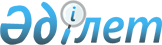 О внесении изменений в решение Созакского районного маслихата от 21 декабря 2020 года № 366 "О районном бюджете на 2021-2023 годы"
					
			С истёкшим сроком
			
			
		
					Решение Созакского районного маслихата Туркестанской области от 6 мая 2021 года № 21. Зарегистрировано Департаментом юстиции Туркестанской области 13 мая 2021 года № 6200. Прекращено действие в связи с истечением срока
      В соответствии с пунктом 4 статьи 106, пунктом 5 статьи 109 Бюджетного кодекса Республики Казахстан от 4 декабря 2008 года, подпунктом 1) пункта 1 статьи 6 Закона Республики Казахстан от 23 января 2001 года "О местном государственном управлении и самоуправлении в Республике Казахстан" и решением Туркестанского областного маслихата от 21 апреля 2021 года № 5/43-VII "О внесении изменений в решение Туркестанского областного маслихата от 11 декабря 2020 года № 54/557-VI "Об областном бюджете на 2021-2023 годы", зарегистрировано в Реестре государственной регистрации нормативных правовых актов за № 6175, Созакский районный маслихат РЕШИЛ:
      1. Внести в решение Созакского районного маслихата от 21 декабря 2020 года № 366 "О районном бюджете на 2021-2023 годы" (зарегистрировано в Реестре государственной регистрации нормативных правовых актов за № 5995 опубликовано и в эталонном контрольном банке нормативных правовых актов Республики Казахстан в электронном виде 06 января 2021 года) следующие изменения:
      пункт 1 изложить в следующей редакции:
      "1. Утвердить районный бюджет Созакского района на 2021-2023 годы согласно приложению 1 соответственно, в том числе на 2021 год в следующих объемах:
      1) доходы – 15 828 619 тысяч тенге:
      налоговые поступления – 4 136 977 тысяч тенге;
      неналоговые поступления – 2 615 тысяч тенге;
      поступления от продажи основного капитала – 8 720 тысяч тенге;
      поступления трансфертов – 11 680 307 тысяч тенге;
      2) затраты – 16 034 145 тысяч тенге;
      3) чистое бюджетное кредитование – 42 970 тысяч тенге:
      бюджетные кредиты – 65 633 тысяч тенге;
      погашение бюджетных кредитов – 22 663 тысяч тенге;
      4) сальдо по операциям с финансовыми активами – 0:
      приобретение финансовых активов – 0;
      поступление от продажи финансовых активов государства – 0;
      5) дефицит (профицит) бюджета – -248 496 тысяч тенге;
      6) финансирование дефицита (использование профицита) бюджета– 248 496 тысяч тенге:
      поступление займов – 65 633 тысяч тенге;
      погашение займов – 22 663 тысяч тенге;
      используемые остатки бюджетных средств – 205 526 тысяч тенге.".
      приложение 1 к указанному решению изложить в новой редакции согласно приложению к настоящему решению.
      2. Государственному учреждению "Аппарат Созакского районного маслихата" в порядке, установленном законодательством Республики Казахстан, обеспечить:
      1) государственную регистрацию настоящего решения в Республиканском государственном учреждении "Департамент юстиции Туркестанской области Министерства юстиции Республики Казахстан";
      2) размещение настоящего решения на интернет-ресурсе Созакского районного маслихата после его официального опубликования.
      3. Настоящее решение вводится в действие с 1 января 2021 года. Районный бюджет на 2021 год
					© 2012. РГП на ПХВ «Институт законодательства и правовой информации Республики Казахстан» Министерства юстиции Республики Казахстан
				
      Председатель сессии районного маслихата

Б. Тұрғанбаев

      Секретарь районного маслихата

Б. Байғараев
Приложение к решению
Созакского районного
маслихата от 6 мая
2021 года № 21Приложение 1 к решению 
Созакского районного
маслихата от 21 декабря 
2020 года № 366
Категория 
Категория 
Категория 
Категория 
Категория 
Категория 
Сумма, тысяч тенге
Класс
Класс
Класс
Класс
Класс
Наименование
Сумма, тысяч тенге
Подкласс
Подкласс
Подкласс
Подкласс
Подкласс
Сумма, тысяч тенге
1
1
1
1
1
1
2
3
1. Доходы
15 828 619
1
Налоговые поступления
4 136 977
01
Подоходный налог
84 389
1
1
1
1
Корпоративный подоходный налог
36 100
2
2
2
2
Индивидуальный подоходный налог
48 289
04
Налоги на собственность
3 847 908
1
1
1
1
Налоги на имущество
3 845 959
3
3
3
3
Земельный налог
1 949
05
Внутренние налоги на товары, работы и услуги
189 247
2
2
2
2
Акцизы
4 809
3
3
3
3
Поступления за использование природных и других ресурсов
177 811
4
4
4
4
Сборы за ведение предпринимательской и профессиональной деятельности
6 627
08
Обязательные платежи, взимаемые за совершение юридически значимых действий и (или) выдачу документов уполномоченными на то государственными органами или должностными лицами
15 433
1
1
1
1
Государственная пошлина
15 433
2
Неналоговые поступления
2 615
01
Доходы от государственной собственности
2 615
5
5
5
5
Доходы от аренды имущества, находящегося в государственной собственности
2 615
3
Поступления от продажи основного капитала
8 720
01
Продажа государственного имущества, закрепленного за государственными учреждениями
220
1
1
1
1
Продажа государственного имущества, закрепленного за государственными учреждениями
220
03
Продажа земли и нематериальных активов
8 500
1
1
1
1
Продажа земли
8 500
4
Поступления трансфертов 
11 680 307
02
Трансферты из вышестоящих органов государственного управления
11 680 307
2
2
2
2
Трансферты из областного бюджета
11 680 307
Функциональная группа
Функциональная группа
Функциональная группа
Функциональная группа
Функциональная группа
Функциональная группа
Функциональная группа
Сумма, тысяч тенге
 Функциональная подгруппа
 Функциональная подгруппа
 Функциональная подгруппа
 Функциональная подгруппа
 Функциональная подгруппа
 Функциональная подгруппа
 Функциональная подгруппа
Сумма, тысяч тенге
 Администратор бюджетных программ
 Администратор бюджетных программ
 Администратор бюджетных программ
 Администратор бюджетных программ
 Администратор бюджетных программ
 Администратор бюджетных программ
 Администратор бюджетных программ
Сумма, тысяч тенге
 Программа Наименование
 Программа Наименование
 Программа Наименование
 Программа Наименование
 Программа Наименование
 Программа Наименование
 Программа Наименование
Сумма, тысяч тенге
1
1
1
1
1
1
2
3
2. Затраты
16 034 145
01
Государственные услуги общего характера
878 730
1
Представительные, исполнительные и другие органы, выполняющие общие функции государственного управления
495 028
112
Аппарат маслихата района (города областного значения)
41 034
001
001
001
Услуги по обеспечению деятельности маслихата района (города областного значения)
39 314
003
003
003
Капитальные расходы государственного органа
1 720
122
Аппарат акима района (города областного значения)
453 994
001
001
001
Услуги по обеспечению деятельности акима района (города областного значения)
444 664
003
003
003
Капитальные расходы государственного органа
9 330
2
Финансовая деятельность
20 524
459
Отдел экономики и финансов района (города областного значения)
1 127
003
003
003
Проведение оценки имущества в целях налогообложения
1 127
489
Отдел государственных активов и закупок района (города областного значения)
19 397
001
001
001
Услуги по реализации государственной политики в области управления государственных активов и закупок на местном уровне
17 817
003
003
003
Капитальные расходы государственного органа
1 580
9
Прочие государственные услуги общего характера
363 178
458
Отдел жилищно-коммунального хозяйства, пассажирского транспорта и автомобильных дорог района (города областного значения)
49 228
001
001
001
Услуги по реализации государственной политики на местном уровне в области жилищно-коммунального хозяйства, пассажирского транспорта и автомобильных дорог 
48 188
013
013
013
Капитальные расходы государственного органа
1 040
459
Отдел экономики и финансов района (города областного значения)
36 726
001
001
001
Услуги по реализации государственной политики в области формирования и развития экономической политики, государственного планирования, исполнения бюджета и управления коммунальной собственностью района (города областного значения)
34 971
015
015
015
Капитальные расходы государственного органа
1 755
467
Отдел строительства района (города областного значения)
277 224
040
040
040
Развитие объектов государственных органов
277 224
02
Оборона
29 362
1
Военные нужды
20 888
122
Аппарат акима района (города областного значения)
20 888
005
005
005
Мероприятия в рамках исполнения всеобщей воинской обязанности
20 888
2
Организация работы по чрезвычайным ситуациям
8 474
122
Аппарат акима района (города областного значения)
8 474
006
006
006
Предупреждение и ликвидация чрезвычайных ситуаций масштаба района (города областного значения)
7 224
007
007
007
Мероприятия по профилактике и тушению степных пожаров районного (городского) масштаба, а также пожаров в населенных пунктах, в которых не созданы органы государственной противопожарной службы
1 250
03
Общественный порядок, безопасность, правовая, судебная, уголовно-исполнительная деятельность
4 000
9
Прочие услуги в области общественного порядка и безопасности
4 000
458
Отдел жилищно-коммунального хозяйства, пассажирского транспорта и автомобильных дорог района (города областного значения)
4 000
021
021
021
Обеспечение безопасности дорожного движения в населенных пунктах
4 000
06
Социальная помощь и социальное обеспечение
2 289 225
1
Социальное обеспечение
1 139 709
451
Отдел занятости и социальных программ района (города областного значения)
1 139 709
005
005
005
Государственная адресная социальная помощь
1 139 709
2
Социальная помощь
1 073 682
451
Отдел занятости и социальных программ района (города областного значения)
1 073 682
002
002
002
Программа занятости
465 188
004
004
004
Оказание социальной помощи на приобретение топлива специалистам здравоохранения, образования, социального обеспечения, культуры, спорта и ветеринарии в сельской местности в соответствии с законодательством Республики Казахстан
51 500
006
006
006
Оказание жилищной помощи
9 000
007
007
007
Социальная помощь отдельным категориям нуждающихся граждан по решениям местных представительных органов
114 185
010
010
010
Материальное обеспечение детей-инвалидов, воспитывающихся и обучающихся на дому
4 280
015
015
015
Территориальные центры социального обслуживания пенсионеров и инвалидов
166 217
017
017
017
Обеспечение нуждающихся инвалидов обязательными гигиеническими средствами и предоставление услуг специалистами жестового языка, индивидуальными помощниками в соответствии с индивидуальной программой реабилитации инвалида
194 883
023
023
023
Обеспечение деятельности центров занятости населения
68 429
9
Прочие услуги в области социальной помощи и социального обеспечения
75 834
451
Отдел занятости и социальных программ района (города областного значения)
75 834
001
001
001
Услуги по реализации государственной политики на местном уровне в области обеспечения занятости и реализации социальных программ для населения
56 334
011
011
011
Оплата услуг по зачислению, выплате и доставке пособий и других социальных выплат
11 000
050
050
050
Обеспечение прав и улучшение качества жизни инвалидов в Республике Казахстан
8 500
07
Жилищно-коммунальное хозяйство
565 064
1
Коммунальное хозяйство
260 549
458
Отдел жилищно-коммунального хозяйства, пассажирского транспорта и автомобильных дорог района (города областного значения)
15 241
003
003
003
Организация сохранения государственного жилищного фонда
15 241
467
Отдел строительства района (города областного значения)
245 308
004
004
004
Проектирование, развитие и (или) обустройство инженерно-коммуникационной инфраструктуры
245 308
2
Коммунальное хозяйство
125 110
458
Отдел жилищно-коммунального хозяйства, пассажирского транспорта и автомобильных дорог района (города областного значения)
122 610
012
012
012
Функционирование системы водоснабжения и водоотведения
121 387
058
058
058
Развитие системы водоснабжения и водоотведения в сельских населенных пунктах
1 223
467
Отдел строительства района (города областного значения)
2 500
005
005
005
Развитие коммунального хозяйства
2 500
3
Благоустройство населенных пунктов
179 405
458
Отдел жилищно-коммунального хозяйства, пассажирского транспорта и автомобильных дорог района (города областного значения)
179 405
015
015
015
Освещение улиц в населенных пунктах
70 537
016
016
016
Обеспечение санитарии населенных пунктов
7 068
018
018
018
Благоустройство и озеленение населенных пунктов
101 800
08
Культура, спорт, туризм и информационное пространство
1 133 840
1
Деятельность в области культуры
799 524
455
Отдел культуры и развития языков района (города областного значения)
321 246
003
003
003
Поддержка культурно-досуговой работы
321 246
467
Отдел строительства района (города областного значения)
478 278
011
011
011
Развитие объектов культуры
478 278
2
Спорт
54 169
465
Отдел физической культуры и спорта района (города областного значения)
30 959
001
001
001
Услуги по реализации государственной политики на местном уровне в сфере физической культуры и спорта
13 023
004
004
004
Капитальные расходы государственного органа
182
006
006
006
Проведение спортивных соревнований на районном (города областного значения) уровне
16 254
007
007
007
Подготовка и участие членов сборных команд района (города областного значения) по различным видам спорта на областных спортивных соревнованиях
1 500
467
Отдел строительства района (города областного значения)
23 210
008
008
008
Развитие объектов спорта
23 210
3
Информационное пространство
160 165
455
Отдел культуры и развития языков района (города областного значения)
132 165
006
006
006
Функционирование районных (городских) библиотек
114 484
007
007
007
Развитие государственного языка и других языков народа Казахстана
17 681
456
Отдел внутренней политики района (города областного значения)
28 000
002
002
002
Услуги по проведению государственной информационной политики
28 000
9
Прочие услуги по организации культуры, спорта, туризма и информационного пространства
119 982
455
Отдел культуры и развития языков района (города областного значения)
14 618
001
001
001
Услуги по реализации государственной политики на местном уровне в области развития языков и культуры
13 618
032
032
032
Капитальные расходы подведомственных государственных учреждений и организаций
1 000
456
Отдел внутренней политики района (города областного значения)
105 364
001
001
001
Услуги по реализации государственной политики на местном уровне в области информации, укрепления государственности и формирования социального оптимизма граждан
36 307
003
003
003
Реализация мероприятий в сфере молодежной политики
50 642
006
006
006
Капитальные расходы государственного органа
1 515
032
032
032
Капитальные расходы подведомственных государственных учреждений и организаций
16 900
09
Топливно-энергетический комплекс и недропользование
2 237 952
9
Прочие услуги топливно-энергетического комплекса и недропользования
2 237 952
458
Отдел жилищно-коммунального хозяйства, пассажирского транспорта и автомобильных дорог района (города областного значения)
2 237 952
036
036
036
Развитие газотранспортной системы 
2 237 952
10
Сельское, водное, лесное, рыбное хозяйство, особо охраняемые природные территории, охрана окружающей среды и животного мира, земельные отношения
93 203
1
Сельское хозяйство
31 020
462
Отдел сельского хозяйства района (города областного значения)
31 020
001
001
001
Услуги по реализации государственной политики на местном уровне в сфере сельского хозяйства 
31 020
6
Земельные отношения
46 760
463
Отдел земельных отношений района (города областного значения)
46 760
001
001
001
Услуги по реализации государственной политики в области регулирования земельных отношений на территории района (города областного значения)
35 765
004
004
004
Организация работ по зонированию земель
2 000
006
006
006
Землеустройство, проводимое при установлении границ районов, городов областного значения, районного значения, сельских округов, поселков, сел
8 000
007
007
007
Капитальные расходы государственного органа
995
9
Прочие услуги в области сельского, водного, лесного, рыбного хозяйства, охраны окружающей среды и земельных отношений
15 423
459
Отдел экономики и финансов района (города областного значения)
15 423
099
099
099
Реализация мер по оказанию социальной поддержки специалистов
15 423
11
Промышленность, архитектурная, градостроительная и строительная деятельность
119 224
2
Архитектурная, градостроительная и строительная деятельность
119 224
467
Отдел строительства района (города областного значения)
24 339
001
001
001
Услуги по реализации государственной политики на местном уровне в области строительства
24 039
017
017
017
Капитальные расходы государственного органа
300
468
Отдел архитектуры и градостроительства района (города областного значения)
94 885
001
001
001
Услуги по реализации государственной политики в области архитектуры и градостроительства на местном уровне
17 292
003
003
003
Разработка схем градостроительного развития территории района и генеральных планов населенных пунктов
77 593
12
Транспорт и коммуникации
375 741
1
Автомобильный транспорт
375 741
458
Отдел жилищно-коммунального хозяйства, пассажирского транспорта и автомобильных дорог района (города областного значения)
375 741
023
023
023
Обеспечение функционирования автомобильных дорог
11 437
045
045
045
Капитальный и средний ремонт автомобильных дорог районного значения и улиц населенных пунктов
364 304
13
Прочие
417 927
3
Поддержка предпринимательской деятельности и защита конкуренции
33 570
469
Отдел предпринимательства района (города областного значения)
33 570
001
001
001
Услуги по реализации государственной политики на местном уровне в области развития предпринимательства
33 570
9
Прочие
384 357
458
Отдел жилищно-коммунального хозяйства, пассажирского транспорта и автомобильных дорог района (города областного значения)
280 357
062
062
062
Реализация мероприятий по социальной и инженерной инфраструктуре в сельских населенных пунктах в рамках проекта "Ауыл-Ел бесігі"
157 537
096
096
096
Выполнение государственных обязательств по проектам государственно-частного партнерства
122 820
459
Отдел экономики и финансов района (города областного значения)
14 000
012
012
012
Резерв местного исполнительного органа района (города областного значения) 
14 000
467
Отдел строительства района (города областного значения)
90 000
079
079
079
Развитие социальной и инженерной инфраструктуры в сельских населенных пунктах в рамках проекта "Ауыл-Ел бесігі"
90 000
14
Обслуживание долга
24
1
Обслуживание долга
24
459
Отдел экономики и финансов района (города областного значения)
24
021
021
021
Обслуживание долга местных исполнительных органов по выплате вознаграждений и иных платежей по займам из областного бюджета
24
15
Трансферты
7 889 853
1
Трансферты
7 889 853
459
Отдел экономики и финансов района (города областного значения)
7 889 853
006
006
006
Возврат неиспользованных (недоиспользованных) целевых трансфертов
23 577
024
024
024
Целевые текущие трансферты из нижестоящего бюджета на компенсацию потерь вышестоящего бюджета в связи с изменением законодательства
7 519 371
038
038
038
Субвенции
346 905
3. Чистое бюджетное кредитование
42 970
Бюджетные кредиты 
65 633
Функциональная группа
Функциональная группа
Функциональная группа
Функциональная группа
Функциональная группа
Функциональная группа
Функциональная группа
Сумма, тысяч тенге
Функциональная подгруппа
Функциональная подгруппа
Функциональная подгруппа
Функциональная подгруппа
Функциональная подгруппа
Функциональная подгруппа
Сумма, тысяч тенге
Администратор бюджетных программ
Администратор бюджетных программ
Администратор бюджетных программ
Администратор бюджетных программ
Администратор бюджетных программ
Сумма, тысяч тенге
Программа Наименование
Программа Наименование
Программа Наименование
Сумма, тысяч тенге
1
1
1
1
1
1
2
3
10
Сельское, водное, лесное, рыбное хозяйство, особо охраняемые природные территории, охрана окружающей среды и животного мира, земельные отношения
65 633
9
Прочие услуги в области сельского, водного, лесного, рыбного хозяйства, охраны окружающей среды и земельных отношений
65 633
459
459
Отдел экономики и финансов района (города областного значения)
65 633
018
018
Бюджетные кредиты для реализации мер социальной поддержки специалистов
65 633
Категория 
Категория 
Категория 
Категория 
Категория 
Категория 
Категория 
Сумма, тысяч тенге
 Класс
 Класс
 Класс
 Класс
 Класс
 Класс
 Класс
Сумма, тысяч тенге
 Подкласс
 Подкласс
 Подкласс
 Подкласс
 Подкласс
 Подкласс
 Подкласс
Сумма, тысяч тенге
 Специфика Наименование
 Специфика Наименование
 Специфика Наименование
 Специфика Наименование
 Специфика Наименование
 Специфика Наименование
 Специфика Наименование
Сумма, тысяч тенге
1
1
1
1
2
2
2
3
5
Погашение бюджетных кредитов
22 663
01
Погашение бюджетных кредитов
22 663
1
1
Погашение бюджетных кредитов, выданных из государственного бюджета
22 663
13
13
Погашение бюджетных кредитов, выданных из местного бюджета физическим лицам
22 663
4 Сальдо по операциям с финансовыми активами
0
Приобретение финансовых активов
0
Поступления от продажи финансовых активов государства
0
5 Дефицит (профицит) бюджета
- 248 496
6 Финансирование дефицита (использование профицита) бюджета
248 496
Категория 
Категория 
Категория 
Категория 
Категория 
Категория 
Категория 
Сумма, тысяч тенге
 Класс
 Класс
 Класс
 Класс
 Класс
 Класс
 Класс
Сумма, тысяч тенге
 Подкласс
 Подкласс
 Подкласс
 Подкласс
 Подкласс
 Подкласс
 Подкласс
Сумма, тысяч тенге
 Специфика Наименование
 Специфика Наименование
 Специфика Наименование
 Специфика Наименование
 Специфика Наименование
 Специфика Наименование
 Специфика Наименование
Сумма, тысяч тенге
1
1
1
1
1
1
2
3
7
Поступления займов
65 633
01
Внутренние государственные займы
65 633
2
2
2
Договоры займа
65 633
03
Займы, получаемые местным исполнительным органом района (города областного значения)
65 633
Категория 
Категория 
Категория 
Категория 
Категория 
Категория 
Категория 
Сумма, тысяч тенге
Класс
Класс
Класс
Класс
Класс
Класс
Класс
Сумма, тысяч тенге
 Подкласс
 Подкласс
 Подкласс
 Подкласс
 Подкласс
 Подкласс
 Подкласс
Сумма, тысяч тенге
 Специфика Наименование
 Специфика Наименование
 Специфика Наименование
 Специфика Наименование
 Специфика Наименование
 Специфика Наименование
 Специфика Наименование
Сумма, тысяч тенге
1
1
1
1
1
1
2
3
16
Погашение займов
22 663
01
Погашение займов
22 663
459
459
459
Отдел экономики и финансов района (города областного значения)
22 663
005
Погашение долга местного исполнительного органа перед вышестоящим бюджетом
22 663
Категория 
Категория 
Категория 
Категория 
Категория 
Категория 
Категория 
Сумма, тысяч тенге
Класс
Класс
Класс
Класс
Класс
Класс
Класс
Сумма, тысяч тенге
 Подкласс
 Подкласс
 Подкласс
 Подкласс
 Подкласс
 Подкласс
 Подкласс
Сумма, тысяч тенге
 Специфика Наименование
 Специфика Наименование
 Специфика Наименование
 Специфика Наименование
 Специфика Наименование
 Специфика Наименование
 Специфика Наименование
Сумма, тысяч тенге
1
1
1
1
1
1
2
3
8
Используемые остатки бюджетных средств
205 526
01
Остатки бюджетных средств
205 526
1
1
1
Свободные остатки бюджетных средств
205 526
01
Свободные остатки бюджетных средств
205 526